REGULAMIN KONKURSU NA NAJPIĘKNIEJSZĄ MARZANNĘ EKOLOGICZNĄPostanowienia ogólneOrganizatorem konkursu są Pani Ewelina Gomółka, Pani Ela Ceran-Mucha oraz Pani Aleksandra Andryszkiewicz, Pani Ewelina Pacholczyk.Celem konkursu jest:Zachowanie tradycji przywitania wiosnyRozwijanie uzdolnień plastyczno-technicznych wśród dzieci i młodzieżyIntegracja klasyStworzenie warunków korzystania z różnorodnych form spędzania czasu wolnego.Tematyka konkursu	   Zadaniem uczestników konkursu jest wykonanie ekologicznej Marzanny.Warunki konkursuW konkursie mogą wziąć udział klasy 0-VIII.Każda klasa powinien dostarczyć jedną Marzannę w formie kukły o wysokości minimalnej 1 m max 1,5 m.Technika prac - kukła powinna być wykonana z materiałów ekologicznych (słoma, siano, elementy drewniane, bibuła, papier itp.) Pracę należy oznaczyć numerem klasy.Zgłoszenie udziału w konkursie oznacza również pełną i nieodwołalną akceptację warunków niniejszego regulaminu.Ocena i nagrodyPrace oceniać będzie Komisja Konkursowa powołana przez organizatorów .Marzanny będą oceniane według następujących kryteriów:ogólne wrażenie artystyczne, oryginalność pomysłu,opracowanie ogólne, dobór i wykorzystanie materiałów (w szczególności naturalnych),wkład pracy całej klasy,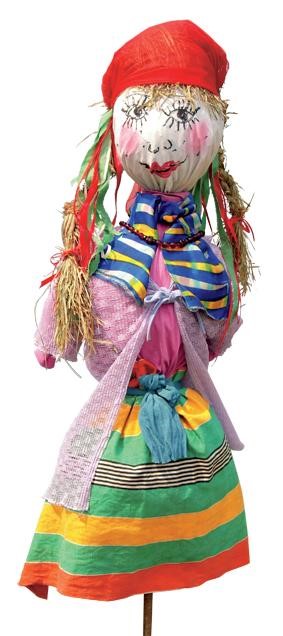 walory plastyczne (kompozycja, kolorystyka, dodatki).Komisja Konkursowa oceni Marzanny i wyłoni jedną najoryginalniejszą.Postanowienia końcoweKukły należy dostarczyć do pracowni geograficznej (nr1) do dnia 20 marca 2024 r.Rozstrzygnięcie konkursu odbędzie się w Szkole Podstawowej w Czestkowie  21 marca 2024 r. Wyniki konkursu zostaną podane do publicznej wiadomości.REGULAMIN KONKURSU „POKAZ MODY WIOSENNEJ”I. Postanowienia ogólneOrganizatorem konkursu są Pani Ewelina Gomółka, Pani Ela Ceran-Mucha oraz Pani Aleksandra Andryszkiewicz, Pani Ewelina Pacholczyk.Celem konkursu jest:Rozwijanie kreatywności, uzdolnień plastycznych i wrażliwości artystycznej u dzieci,Rozbudzenie wyobraźni i zachęcanie do wypowiedzi w formie przestrzennej,Wykorzystywanie materiałów przyrodniczych w projektowanych strojach,Uwrażliwianie dzieci na piękno wiosennej przyrody. Tematyka konkursu Zadaniem uczestnika konkursu jest przedstawienie stylizacji wiosennej (dowolność użytych materiałów).II. Warunki konkursu1. W konkursie mogą wziąć udział uczniowie klas 0-VI.2. Każdy uczeń biorący udział w konkursie ma za zadanie zaprezentować stylizację wiosenną przygotowaną wspólnie z osobą dorosłą, rodzicem.3. Organizator zapewnia podkład muzyczny.4. Zgłoszenie udziału w konkursie oznacza również pełną i nieodwołalną akceptację warunków niniejszego regulaminu.III. Ocena i nagrody1. Prace oceniać będzie Komisja Konkursowa powołana przez organizatorów .2. Stroje wiosenne będą oceniane według następujących kryteriów:zgodność z tematyką,oryginalność stroju, pomysłowość, estetyka,sposób zaprezentowania stroju.3. Komisja Konkursowa oceni stroje i wyłoni I, II i III miejsce.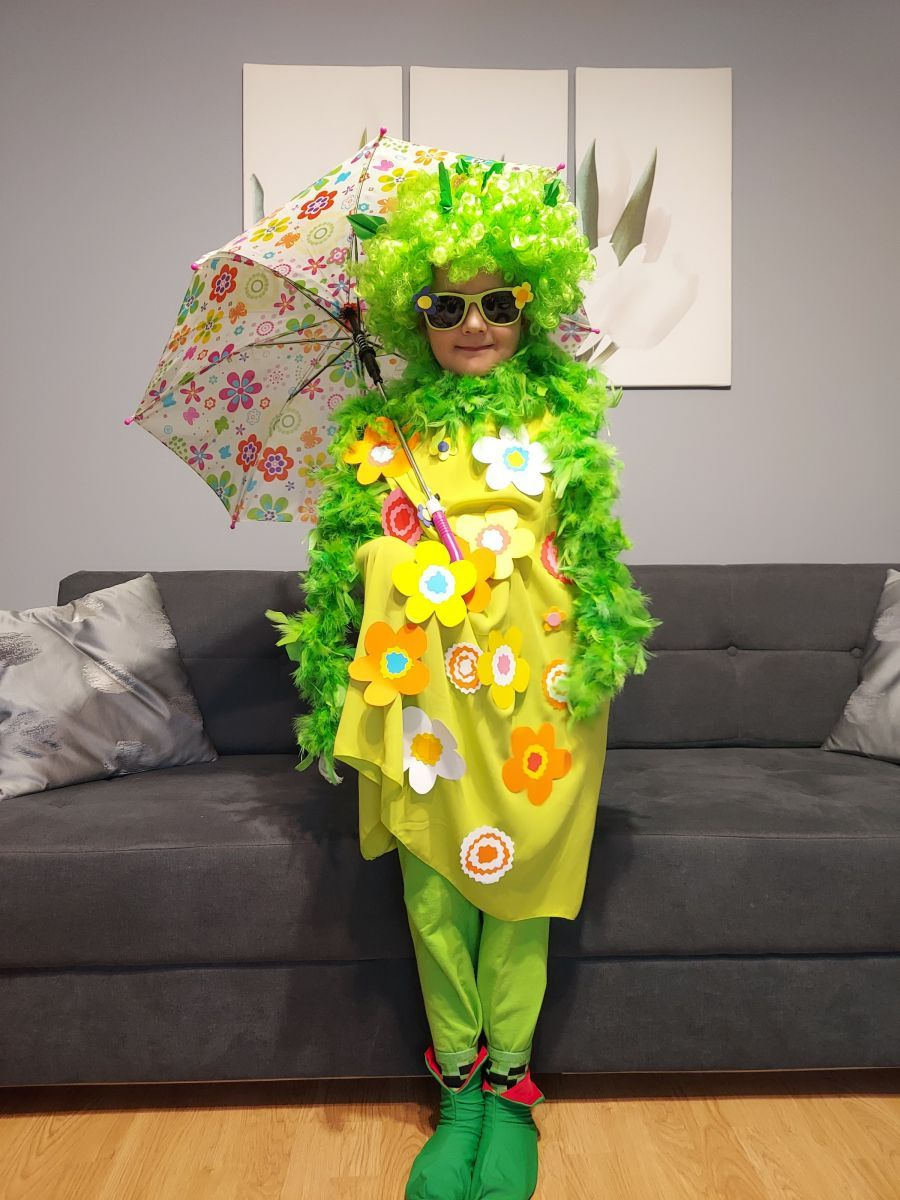 IV. Postanowienia końcowe1. Pokaz mody odbędzie się w Szkole Podstawowej w Czestkowie  21 marca 2024 roku.2. Wyniki konkursu zostaną podane do publicznej wiadomości.